РАБОЧАЯ ПРОГРАММА ДИСЦИПЛИНЫ«СТАТИСТИКА»Специальность  21.02.05 «Земельно-имущественные отношения»Цикл: общепрофессиональных  дисциплин (базовая)г. Наро-Фоминск2015Программа учебной дисциплины разработана на основе Федерального государственного образовательного стандарта (далее – ФГОС) по специальности среднего  профессионального образования (далее СПО) 21.02.05 «Земельно-имущественные отношения» Одобрено на заседании цикловой комиссии общепрофессиональных дисциплинПротокол № 1 от «28» августа 2015г.Организация-разработчик: ЧОУ СПО «Современный бизнес колледж»Разработчики:Фролова Н.С.,кандидат экономических наук, преподаватель ЧОУ СПО «Современный бизнес колледж»Рецензенты:Галахова И.П.Начальник отдела государственной статистики в Наро-Фоминском районеСОДЕРЖАНИЕПАСПОРТ РАБОЧЕЙ ПРОГРАММЫ УЧЕБНОЙ ДИСЦИПЛИНЫ                    4                                                                                          2.	СТРУКТУРА И СОДЕРЖАНИЕ УЧЕБНОЙ ДИСЦИПЛИНЫ	                          53.	УСЛОВИЯ РЕАЛИЗАЦИИ РАБОЧЕЙ ПРОГРАММЫ УЧЕБНОЙ ДИСЦИПЛИНЫ                                                                                                                      94.	КОНТРОЛЬ И ОЦЕНКА РЕЗУЛЬТАТОВ ОСВОЕНИЯ УЧЕБНОЙ                   10        ДИСЦИПЛИНЫ1. ПАСПОРТ РАБОЧЕЙ ПРОГРАММЫ УЧЕБНОЙ ДИСЦИПЛИНЫСтатистикаОбласть применения программыРабочая программа учебной дисциплины является частью образовательной программы в соответствии с ФГОС по профессиям  СПО   21.02.05 «Земельно-имущественные отношения».Место дисциплины в структуре основной профессиональной образовательной программы: дисциплина относится к группе общепрофессиональных дисциплин профессионального циклаЦели и задачи дисциплины - требования к результатам освоения дисциплины:В результате освоения дисциплины обучающийся должен уметь:собирать и регистрировать статистическую информацию;проводить первичную обработку и контроль материалов наблюдения;выполнять расчеты статистических показателей и формулировать основные выводы;осуществлять комплексный анализ изучаемых социально-экономических явлений и процессов, в т. ч. с использованием вычислительной техники.В результате освоения дисциплины обучающийся должен знать:предмет, метод и задачи статистики;общие основы статистической науки;принципы организации государственной статистики;современные тенденции развития статистического учета;основные способы сбора, обработки, анализа и наглядного представления информации;основные формы и виды действующей статистической отчетности;техник расчета статистических показателей, характеризующих социально- экономические явления.Рекомендуемое количество часов на освоение программы дисциплины:максимальной учебной нагрузки обучающегося 54 час, в том числе:обязательной аудиторной учебной нагрузки обучающегося 36 часа; самостоятельной работы обучающегося 18  часов.СТРУКТУРА И СОДЕРЖАНИЕ УЧЕБНОЙ ДИСЦИПЛИНЫ 2.1. Объем учебной дисциплины и виды учебной работы2.2. Примерный тематический план и содержание учебной дисциплины «Статистика»УСЛОВИЯ РЕАЛИЗАЦИИ ПРОГРАММЫ ДИСЦИПЛИНЫТребования к минимальному материально-техническомуобеспечениюРеализация программы дисциплины требует наличия учебного кабинета«Статистика»Оборудование учебного кабинета:посадочные места по количеству обучающихся;рабочее место преподавателя;комплект учебно-наглядных пособий «Общая теория статистики».Технические средства обучения:интерактивная доска с лицензионным программным обеспечением имультимедиапроектор.Информационное обеспечение обученияПеречень рекомендуемых учебных изданий, Интернет-ресурсов,дополнительной литературыОсновнаяСергеева И.И., Чекулина Т.А., и др. Статистика: учебник. – 2-е изд., испр. и доп. – М.: ИД «ФОРУМ»: ИНФРА-М, 2014. – 304с.Салин В.Н., Чурилова Э.Ю., Шпаковская Е.П. Статистика: Учебное пособие - 6-е изд.,перераб. и доп. - (Среднее профессиональное образование). – М.: КНОРУС, 2014. – 296с. ДополнительнаяСтатистика: Учебник - 2-е изд., стереотип. - (Среднее профессиональное образование) / Под ред. Гладуна И.В. – М.: КНОРУС. – 2016. – 232с.Интернет ресурсыhttp://www.knigafund.ru4. КОНТРОЛЬ И ОЦЕНКА РЕЗУЛЬТАТОВ ОСВОЕНИЯ ДИСЦИПЛИНЫКонтроль и оценка результатов освоения дисциплины осуществляется преподавателем в процессе проведения практических занятий и лабораторных работ, тестирования, а также выполнения обучающимися индивидуальных заданий, проектов, исследований.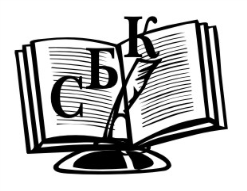 ЧАСТНОЕ ОБРАЗОВАТЕЛЬНОЕ УЧРЕЖДЕНИЕСРЕДНЕГО ПРОФЕССИОНАЛЬНОГО ОБРАЗОВАНИЯ«СОВРЕМЕННЫЙ БИЗНЕС КОЛЛЕДЖ»УТВЕРЖДАЮДиректор колледжа__________________ И.В. Вихляева28 августа 2015 годаВид учебной работыКоличество часовМаксимальная учебная нагрузка (всего)54Обязательная аудиторная учебная нагрузка (всего)36в том числе:практические занятияСамостоятельная работа обучающегося (всего)18в том числе:внеаудиторная самостоятельная работаИтоговая аттестация в форме дифференцированного зачетаИтоговая аттестация в форме дифференцированного зачетаНаименование разделов и темСодержание учебного материала, лабораторные и практические работы, самостоятельная работа обучающихсяОбъем часовУровень освоения1234Раздел 1. Общая теория статистики54Введение.Роль статистики в экономике и управлении. Решения директивных органов правительства о задачах статистики. Статистика и повышение эффективности общественного производства21Тема 1.1. Статистика как наукаСтатистика как общественная наука. Предмет статистики. Теоретические основы статистики. Взаимосвязь экономической теории и статистики. Значение статистики в процессе познания действительности. Метод статистики. Требования, предъявляемые к методу статистического исследования.Создание единой статистической информационной системы и ее значение. Госкомстат РФ и его функции, ведомственная статистика и статистика на предприятиях21Тема 1.2. Теория статистического наблюденияПонятие статистического наблюдения и требования, предъявляемые к данным статистического наблюдения.План статистического наблюдения, его значение, составные элементы. Виды, формы и способы статистического наблюдения, основные формы и виды действующей статистической отчетности22Тема 1 3. Сводка и группировка статистических данных. Ряды распределенияПонятие и задачи статистической сводки и группировки. основные формы и виды действующей статистической отчетности;Группировочные признаки: атрибутивные и количественные, по видам собственности (единоличные, товарищества, корпорации, государственные). Виды группировок: типологические, аналитические и структурные. Группировки простые и комбинированные23Тема 1 3. Сводка и группировка статистических данных. Ряды распределенияПрактические занятия2Тема 1 3. Сводка и группировка статистических данных. Ряды распределенияСоставить простую и комбинированную группировки2Тема 1.4. Наглядное представление статистических данныхСтатистические таблицы как способ наглядного изложения результатов сводки и обработки статистических данных. Составные части и элементы статистических таблиц. Виды статистических таблиц: простые, групповые, комбинированные23Практические занятия2Составить и построить разные виды диаграмм и графиковТема 1.5. Абсолютные и относительные величины в статистикеОтносительные величины: понятие, виды. Их роль в анализе явлений и процессов социально-общественной и производственной жизни. Формы выражения относительных величин (коэффициенты, проценты, промилле). Абсолютные показатели, единицы их измерения23Практические занятия2Исчислить различные виды абсолютных величинИсчислить различные виды относительных величинТема 1.6. Средние показатели и показатели вариацииСредняя гармоническая и условия ее применения. Средняя геометрическая. Мода и медиана, область их применения, метод расчета. Понятие вариации признаков: вариационный размах, среднее линейное и среднее квадратическое отклонения. Коэффициент вариации. Метод расчета, область применения23Практические занятия2Исчислить различные виды средних величинИсчислить показатели вариацииТема 1.7. Ряды динамикиПонятие о рядах динамики, их табличное и графическое выражение. Виды рядов динамики. Ряды абсолютных, относительных и средних величин. Моментные и интервальные ряды. Основные характеристики рядов динамики. Обобщающие показатели (средний уровень ряда, среднее квадратическое отклонение, коэффициент вариации)23Выравнивание динамических рядов. Прогнозирование3Практические занятия2Исчислить показатели анализа рядов динамикиВыравнивание рядов динамики различными способамиТема 1.8. Экономические индексыОбщие понятия об индексах и индексном методе анализа. Классификация индексов. Агрегатные индексы объемных и качественных показателей. Средние индексы и условия их применения23Тема 1.8. Экономические индексыРяды индексов с постоянной и переменной базой. Анализ динамики взвешенной средней: индексы переменного и фиксированного состава, индекс влияния структурных сдвигов23Тема 1.8. Экономические индексыПрактические занятия2Тема 1.8. Экономические индексыИсчисление различных видов индивидуальных и агрегатных индексов2Тема 1.8. Экономические индексыИсчисление средних, базисных и цепных индексов2Тема 1.9. Выборочное наблюдениеПонятие о выборочном наблюдении и его значении. Краткий обзор общих и специфических этапов выборочного наблюдения. Основные способы формирования выборочной совокупности23Тема 1.9. Выборочное наблюдениеПрактические занятия2Тема 1.9. Выборочное наблюдениеОпределить ошибки выборочного наблюдения.2Тема 10. Исследование связей между явлениями Сущность и задачи корреляционного анализа. Установление вида и формы корреляционной связи и выражение ее в виде соответствующего математического уравнения Тема 10. Исследование связей между явлениями Сущность и задачи корреляционного анализа. Установление вида и формы корреляционной связи и выражение ее в виде соответствующего математического уравнения 2Самостоятельная работа: выполнение домашних заданий.Примерная тематика внеаудиторной самостоятельной работы: Основные способы наблюдения: непосредственное наблюдение,  документальный способ и опрос. Ошибки статистического наблюдения, способы их выявления. Статистические графики и их классификация. Средняя арифметическая и ее свойства. Ряд распределения, его элементы: варианты признака, частоты (веса). Дискретные и интервальные ряды. Средние уровни в рядах динамики, методика их исчисления. Цепной метод исчисления индексов и условия его применимости. Определение объема выборки.  18Самостоятельная работа: выполнение домашних заданий.Примерная тематика внеаудиторной самостоятельной работы: Основные способы наблюдения: непосредственное наблюдение,  документальный способ и опрос. Ошибки статистического наблюдения, способы их выявления. Статистические графики и их классификация. Средняя арифметическая и ее свойства. Ряд распределения, его элементы: варианты признака, частоты (веса). Дискретные и интервальные ряды. Средние уровни в рядах динамики, методика их исчисления. Цепной метод исчисления индексов и условия его применимости. Определение объема выборки.  Самостоятельная работа: выполнение домашних заданий.Примерная тематика внеаудиторной самостоятельной работы: Основные способы наблюдения: непосредственное наблюдение,  документальный способ и опрос. Ошибки статистического наблюдения, способы их выявления. Статистические графики и их классификация. Средняя арифметическая и ее свойства. Ряд распределения, его элементы: варианты признака, частоты (веса). Дискретные и интервальные ряды. Средние уровни в рядах динамики, методика их исчисления. Цепной метод исчисления индексов и условия его применимости. Определение объема выборки.  Самостоятельная работа: выполнение домашних заданий.Примерная тематика внеаудиторной самостоятельной работы: Основные способы наблюдения: непосредственное наблюдение,  документальный способ и опрос. Ошибки статистического наблюдения, способы их выявления. Статистические графики и их классификация. Средняя арифметическая и ее свойства. Ряд распределения, его элементы: варианты признака, частоты (веса). Дискретные и интервальные ряды. Средние уровни в рядах динамики, методика их исчисления. Цепной метод исчисления индексов и условия его применимости. Определение объема выборки.  Самостоятельная работа: выполнение домашних заданий.Примерная тематика внеаудиторной самостоятельной работы: Основные способы наблюдения: непосредственное наблюдение,  документальный способ и опрос. Ошибки статистического наблюдения, способы их выявления. Статистические графики и их классификация. Средняя арифметическая и ее свойства. Ряд распределения, его элементы: варианты признака, частоты (веса). Дискретные и интервальные ряды. Средние уровни в рядах динамики, методика их исчисления. Цепной метод исчисления индексов и условия его применимости. Определение объема выборки.  Самостоятельная работа: выполнение домашних заданий.Примерная тематика внеаудиторной самостоятельной работы: Основные способы наблюдения: непосредственное наблюдение,  документальный способ и опрос. Ошибки статистического наблюдения, способы их выявления. Статистические графики и их классификация. Средняя арифметическая и ее свойства. Ряд распределения, его элементы: варианты признака, частоты (веса). Дискретные и интервальные ряды. Средние уровни в рядах динамики, методика их исчисления. Цепной метод исчисления индексов и условия его применимости. Определение объема выборки.  Самостоятельная работа: выполнение домашних заданий.Примерная тематика внеаудиторной самостоятельной работы: Основные способы наблюдения: непосредственное наблюдение,  документальный способ и опрос. Ошибки статистического наблюдения, способы их выявления. Статистические графики и их классификация. Средняя арифметическая и ее свойства. Ряд распределения, его элементы: варианты признака, частоты (веса). Дискретные и интервальные ряды. Средние уровни в рядах динамики, методика их исчисления. Цепной метод исчисления индексов и условия его применимости. Определение объема выборки.  Самостоятельная работа: выполнение домашних заданий.Примерная тематика внеаудиторной самостоятельной работы: Основные способы наблюдения: непосредственное наблюдение,  документальный способ и опрос. Ошибки статистического наблюдения, способы их выявления. Статистические графики и их классификация. Средняя арифметическая и ее свойства. Ряд распределения, его элементы: варианты признака, частоты (веса). Дискретные и интервальные ряды. Средние уровни в рядах динамики, методика их исчисления. Цепной метод исчисления индексов и условия его применимости. Определение объема выборки.  Самостоятельная работа: выполнение домашних заданий.Примерная тематика внеаудиторной самостоятельной работы: Основные способы наблюдения: непосредственное наблюдение,  документальный способ и опрос. Ошибки статистического наблюдения, способы их выявления. Статистические графики и их классификация. Средняя арифметическая и ее свойства. Ряд распределения, его элементы: варианты признака, частоты (веса). Дискретные и интервальные ряды. Средние уровни в рядах динамики, методика их исчисления. Цепной метод исчисления индексов и условия его применимости. Определение объема выборки.  Результаты обучения (освоенные умения, усвоенные знания)Формы и методы контроля и оценки результатов обучения12Умения:собирать и регистрировать статистическую информациюпрактически использовать разные виды наблюденияпроводить первичную обработку и контроль материалов наблюденияпрактические занятиявыполнять расчеты статистических показателей и формулировать основные выводыпрактические занятияосуществлять комплексный анализ изучаемых социально-экономических явлений и процессов, в т. ч. с использованием вычислительной техникипрактические занятияЗнания:предмет, метод и задачи статистикитестирование, домашняя работаобщие основы статистической наукирефераты, докладыпринципы организации государственной статистикитестирование, домашняя работасовременные тенденции развития статистического учетадоклады, домашняя работаосновные способы сбора, обработки, анализа и наглядного представления информациипрактические занятия, тестированиеосновные формы и виды действующей статистической отчетностидоклады, домашняя работатехника расчета статистических показателей, характеризующих социально-экономические явленияпрактические занятия, индивидуальные задания